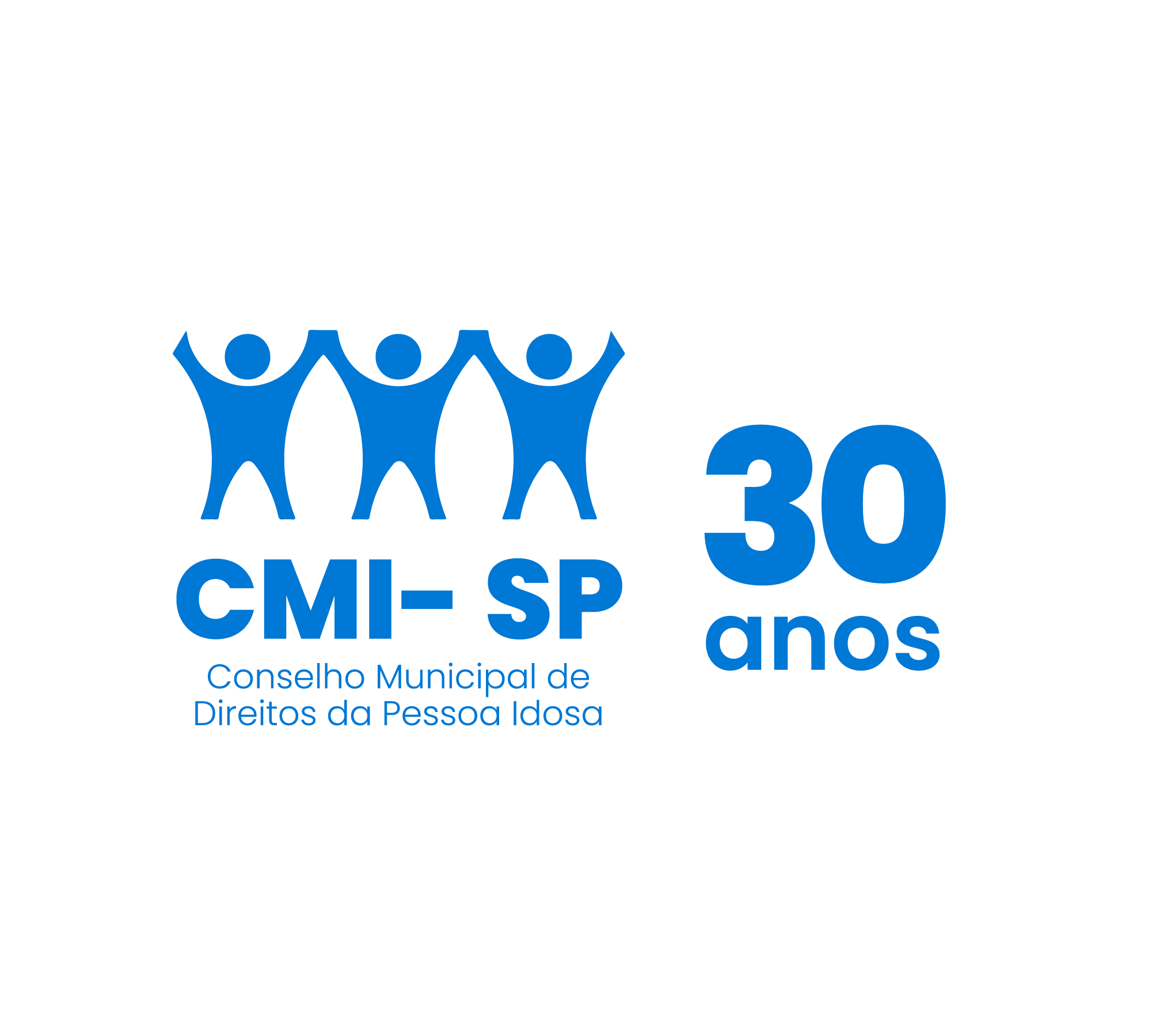 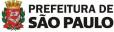 O Conselho Municipal de Direitos da Pessoa Idosa da Cidade de São Paulo (CMI/SP), NO USO DE SUAS ATRIBUIÇÕES QUE LHE SÃO CONFERIDAS PELA LEI MUNICIPAL Nº 17.452/09/2020, com a disposição do seu REGIMENTO INTERNO, transcreve abaixo a reunião de Conselho de Representantes, realizada na quinta-feira, dia 03 de novembro de 2022, com início às 10h. --------------------------------------------- Ata nº 24 – Ano de 2022 Na quinta-feira, dia 03 de novembro de 2022, das 10h às 12h, foi realizada Reunião do Conselho de Representantes, com quórum suficiente e de forma virtual, através da Plataforma Google Meet, em decorrência da pandemia do coronavírus. PAUTA1 - Abertura 2 - Posição das ações planejadas pelo coordenador de cada Comissão de Trabalho e Grupos de Trabalho 3 - Informes Gerais1 - AberturaA presidente Cida Portela inicia, agradecendo o colegiado e as secretarias presentes e desejando uma ótima reunião, passa para os demais membros da Secretaria Executiva presentes que realizam a saudação. Passa então a palavra para a Maria Enaura que fará a mediação da reunião. Maria Enaura propõe a inversão da pauta. 2 - Informes Gerais        Deliberações pelo Colegiado . Enaura informa que o CMI recebeu um questionamento sobre a indicação da décima candidata mais votada para a participação do conselho por parte da sociedade civil. Explicou que após a morte da ex-presidente Neide Duque, a senhora Maria José foi convocada para empossar a vaga de suplente da Região Leste, compondo os 9 conselheiros (6 titulares e 3 suplentes).  Após o questionamento recebido, o CMI solicitou orientações da Assessoria Jurídica (AJ/SMDHC), que após análise concluíram que a indicação foi indevida e que tinha que ser desfeita, uma vez que é de entendimento da AJ/SMDHC que eram válidos apenas os nove inicialmente empossados -”Desta maneira, orientamos que o ato deverá/poderá ser anulado, pois a Administração Pública pode anular seus próprios atos, quando eivados de vícios que os tornam ilegais, nos termos da Súmula 473 do STF”.Compartilhada a posição da AI/SMDHC, Enaura questiona se há qualquer consideração por parte do colegiado. Em não havendo, considerada a anulação deliberada pelo Colegiado. Maria Enaura, em nome do colegiado, agradece à senhora Maria José.  Maria José diz que entende que a decisão é baseada na lei e diz que continuará participando das reuniões abertas do CMI. Cida Portela agradece a participação da senhora Maria José e a convida para os eventos abertos do CMI.Maria Enaura apresenta a situação de solicitação de impressão de documentos por parte de conselheiros do CMI. Maria Enaura informa que a opinião da Secretaria Executiva foi de permitir a impressão de documentos, solicitada por conselheiros, desde que tratem sobre alguma ação do Planejamento do CMI e assim solicita a deliberação pelo Colegiado.Em não havendo questionamentos, a deliberação foi pela confirmação da sugestão da Secretaria Executiva.Maria Enaura informa sobre a importância da criação do grupo para as discussões referentes à eleição do CMI. Pede que os conselheiros coloquem seus pontos sobre o perfil dos conselheiros para atuação neste grupo. Algumas sugestões, como conselheiro com formação em direito, Milton Longobardi, conhecimento e atuação em controle social, Nadir Amaral.  Maria do Carmo diz que gostaria de participar do grupo. Maria Enaura diz que assim que obtidas algumas informações requeridas ao Jurídico, será acionada a formação deste grupo, que será distinto da Comissão Eleitoral. Nadir sugere que as reuniões do grupo sejam presenciais. .Carlos Vasconcellos (SMVMA) diz que a Secretaria Municipal do Verde e Meio Ambiente (SMVMA) criou um software juntamente com a PRODAM para eleição e que pode compartilhar os contatos. Maria Enaura diz que essa informação é muito importante e que isso poderá ser trabalhado juntamente com a Secretaria Municipal de Direitos Humanos e Cidadania (SMDHC), direcionando-a à Suzana de Rosa (SMDHC).  Rosa Villares diz que encontrou documentos de eleição para conselhos e que compartilhará.Informes - Ações demandadas na reunião anterior. Maria Enaura passa a compartilhar os Informes:  Informa que a assembleia extraordinária sobre os projetos financiados pelo FMID foi cancelada a pedido do senhor Renato Cintra e que o CMI reforça esse pedido para a pronta realização desta reunião. Nadir Amaral reforça o pedido.Informa que conforme já tratado quaisquer solicitações devem ser enviadas para o email do CMI e com as necessidades explícitas (não será dado encaminhamento a partir de atas).Informa sobre o GT Comunicação cumpriu, conforme já compartilhado com o Colegiado, a recomendação para otimização dos Informes. Mas, observa, que serão repassadas todas as informações que forem recebidas. O segundo objetivo deste GT, contato com os conselheiros ausentes, será realizado em novembro, com a participação da Secretaria Executiva. Informa sobre o auxílio administrativo requerido para a elaboração de atas das comissões de trabalho, que, conforme foi compartilhado com as coordenações das Comissões, foi gerado um relatório padrão para preenchimento pela equipe administrativa, durante a reunião - até 30 minutos do término. No entanto, nas reuniões realizadas em outubro, somente a Comissão D, utilizou parcialmente desta solução. Informes gerais- Maria Enaura passa a expô-los: Informa que o CMI está sem estoque de estatuto da pessoa idosa, apesar das constantes solicitações à Coordenação de Políticas Públicas para a Pessoa Idosa. Solicita à Suzana a posição.  Suzana de Rosa informa que a impressão de novos estatutos está na cotação de preços e que no Polo Cultural está com 400 estatutos e 200 cartilhas para a retirada dos conselheiros. Enaura informa que em função das restrições, a Secretaria Executiva definiu que totais serão divididos entre as regiões, ficando como ponto focal o representante na Secretaria Executiva. Cida Portela pede que a CPPI leve todos os estatutos do Polo Cultural para a sede do CMI, obtendo a confirmação pela Suzana de Rosa . Informa que as atas, que até então eram disponibilizadas em 3 formatos abertos no site da SMDHC/CPPI, passaram  a partir de outubro,  a ser disponibilizadas em formato pdf, considerando a posição requerida pela Secretaria Executiva e obtida pela Assessoria Jurídica e Tecnologia - “Ressaltamos que os documentos em formato PDF, apresentam uma segurança maior com relação à edição de informações por pessoas não autorizadas e que para garantir uma segurança maior nos documentos postados, seria interessante que os mesmos além de serem em formato PDF recebessem autenticação digital, através de certificação digital”. Neste momento sem a autenticação digital. Compartilha o convite para assistir aos jogos da Copa no Museu do Futebol, observando que será disponibilizado o formulário para inscrição pelos interessados até 08.11.Lembra sobre a participação do CMI nas reuniões da Comissão Extraordinária do Idoso e que as ações do planejamento do CMI, além de serem compartilhadas nestas reuniões, estão sendo enviadas para os vereadores. Coloca a importância da participação presencial do colegiado. Maria Enaura passa o calendário de ações, solicitando à Dinéia posição sobre a ação prevista Vem Dançar na Paulista. 3 - Posição das ações planejadas pelo coordenador de cada Comissão de Trabalho e Grupos de Trabalho Maria Enaura pede que os coordenadores de cada comissão apresentem o status das ações do Planejamento.Comissão A - coordenadores: Norma Rangel, Nadir Amaral e Norma NeresComissão B - coordenadora: Maria Cristina Boa NovaComissão C - coordenadora: Ana RosaComissão D - coordenadores: Maria Enaura/Wanderley3.1 Pontos levantadosAntônio Santos coloca a importância da presença dos secretários nas reuniões solicitadas.Suzana de Rosa (SMDHC) informa que a Escola de Conselhos acontecerá em 2023.Dineia Cardoso (SEME) pede pela presença dos conselheiros inscritos e dos representantes de governo indicados nas reuniões da Comissão C.Cida Portela agradece a todos e encerra a reunião.Estavam presentes na reunião: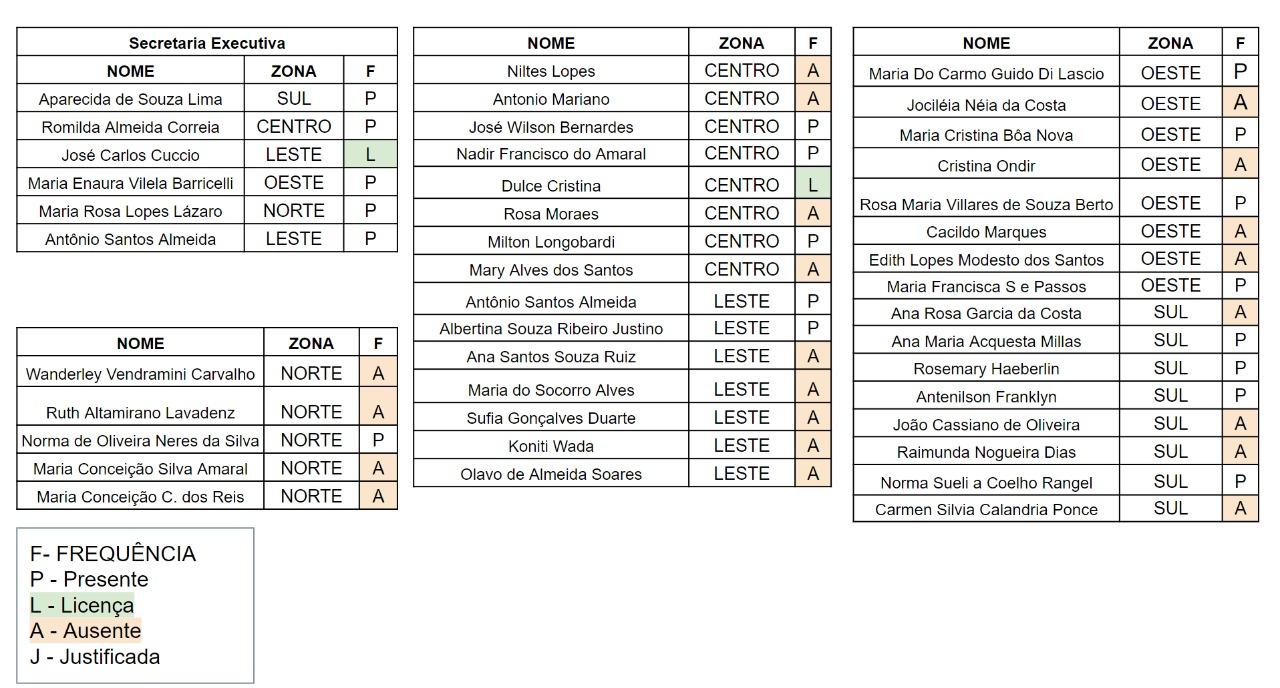 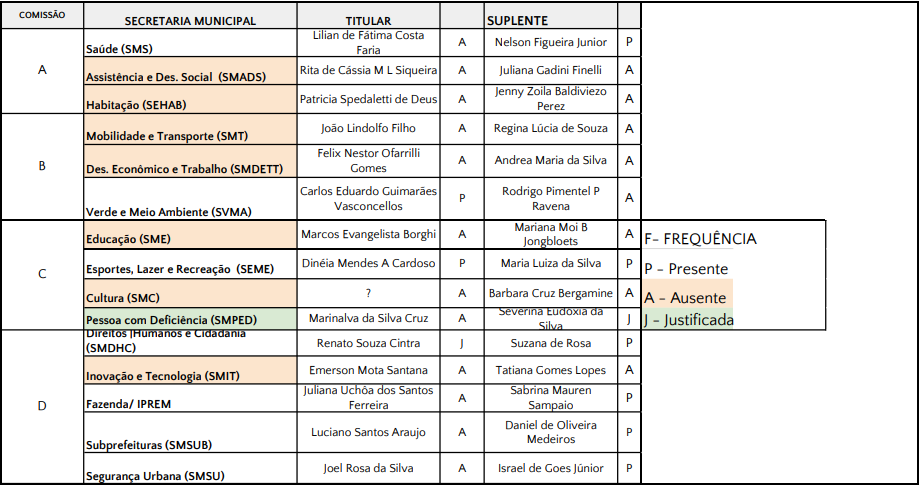 AçãoStatusDefiniçõesArticular com o CMS e a SMS: efetividade da Portaria SMS-G 202/2019 - política municipal de atenção à saúde da pessoa idosaSolicitação de reunião com os secretários.Solicitar a ampliação de URSIs, PAI, EMAD, EMAP em cada subprefeituraSolicitação de reunião com os secretários.Solicitar a implantação de ILPI grau III nas regiõesSolicitação de reunião com os secretários.Promover e divulgar a importância e urgência na implantação de um condomínio para idosos em cada subprefeitura Solicitação de reunião com os secretários.Solicitar a ampliação dos NCIsSolicitação de reunião com os secretários.Solicitar a divulgação dos meios e das oportunidades de inserção dos 60+ para o trabalho e nos programas existentesSolicitação de reunião com os secretários.Solicitar a divulgação da aplicação das AMPI-AB e sala pessoa idosa em todas as UBS na Cidade de São Paulo e verificar a efetividadeSolicitação de reunião com o secretário;Divulgar o uso da AMPI-AB.Discutir alternativas de moradia para 60+, considerando as diferentes velhices e respectivas necessidadesSolicitação de reunião com os secretários.Solicitar participação: Comissão Técnica políticas - portaria intersecretarial - SMADS e SMSSolicitação de reunião com os secretários.Elaborar e apresentar proposta: definição da territorialidade dos 60 equipamentos do Plano de MetasSolicitação de reunião com os secretários.AçãoStatusPróximos passosArticular com a Câmara Municipal de São Paulo/Comissão de Políticas para a Pessoa Idosa: retorno da gratuidade do transporte municipal para os 60+ a 64 anosReiterar o pedidoSolicitar linhas do metrô ao Polo Cultural-Solicitar o retorno da gratuidade do transporte público - estadual Ofício - Solicitação para encaminhamentoSolicitar a divulgação dos meios e das oportunidades de inserção dos 60+ para o trabalho e programas existentesSolicitação de reunião com os secretários.Utilização dos parques municipaisBaixar esta açãoAçãoStatusPróximos passosInclusão de um ponto de leitura em cada subprefeituraBaixar esta açãoInclusão na programação dos CEUsAguardando confirmação por parte da SMEEncerramento - atividade de divulgação do CMIArticular a promoção de vivências que valorizem, estimulem e potencializam o desenvolvimento da autonomia dos 60+Baixar esta açãoArticular com as Secretarias de Educação: cumprimento da grade curricular Solicitar posição através de ofícioArticular manifestações artísticas e culturaisBaixar esta açãoDivulgação da Virada EsportivaSolicitar participação no JOMISolicitar participação no Vem DançarDivulgação do calendário anual da Paraoficina Móvel de Cadeira de RodasAçãoStatusPróximos passosArticular com a SMDHC discussões sobre as diferentes velhicesSolicitar internet banda larga gratuitaReiterar o pedidoPromover capacitação/articulação: mídias digitaisPromover podcast Previsto até dez, com SMDHCArticular parcerias com as mídiasCondicionado a algumas definiçõesRever processo: integração e comunicação com os fórunsProposta em elaboração (Rosa)